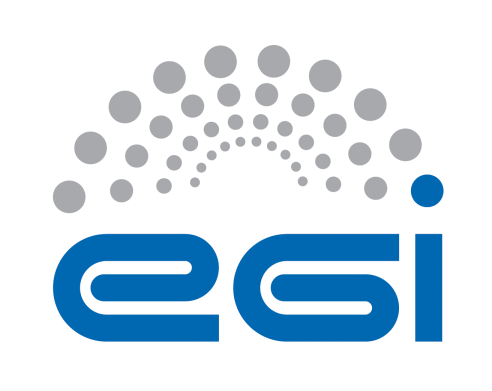 EGI-EngagePlatforms for the long tail of scienceD5.2AbstractThis document presents the status of the long tail of science  t includes a description of the architecture, the processes, and the associated services integrated or under integration. The deliverable also reports on a survey NGIs and service providers  COPYRIGHT NOTICE 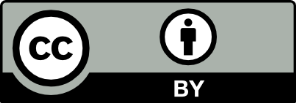 This work by Parties of the EGI-Engage Consortium is licensed under a Creative Commons Attribution 4.0 International License (http://creativecommons.org/licenses/by/4.0/). The EGI-Engage project is co-funded by the European Union Horizon 2020 programme under grant number 654142.DELIVERY SLIPDOCUMENT LOGTERMINOLOGYA complete project glossary is provided at the following page: http://www.egi.eu/about/glossary/     Executive summaryThe long tail of science platform  joining a Virtual Organization   users  try .The LTOS platform is composed of a user registration portal, an e-token server, a pool of resources supporting a catch-all VO, and a set of science gateways.of the services that are mostly wanted by the users. Surveying users of the long tail of science is a difficult task, since by definition they are not organized The result of this investigation is that services are the most popular, and should be higher priority. DIRAC, iRODS and Slipstream are some of the that will be evaluated for high priority integration.IntroductionEGI identifies Long Tail of Science (LTOS) users as the individual researchers and small who - large, collaborations - do not have access to computational resources and online services to manage and analyse large amount of data.  LTOS  EGI,  to accommodate bursts of computing . EGI has wellestablished processes to allocate resources for communities, . individual researchers and small research teams :Obtain an IGTF personal certificate;Set-up a virtual organization (VO) or join an existing one;Have the VO enabled in the , and use resources.Although EGI has processes and solutions to overcome these barriers, to some users the overhead associated is enough to discourage and make them look for alternatives, in most of the cases these new users are looking for quick access to resources to cope with their deadlines. Recognising the need for simpler and more harmonised access for users of the LTOS,  prototype for a new platform to support these users and to reduce, if not eliminate, the mentioned barriers. The platform main features are:sername/passwordUse catch-all irtual rganization, the LTOS VO, to support all the users of the platform resource configured to support the LTOS VOThis LTOS platform allows individual researchers and small research teams to perform compute and data-intensive simulations on large, distributed networks of computers in a user friendly way.The platform, besides the technical services, aims to create communication channels between EGI and the NGIs who have already implemented processes and services for the national LTOS users, and who could better support their users. Through the users will be able to get in contact with the user support of NGI, in case the use case could be better supported locally. This document provides an overview of the architecture of the LTOS platform, the components and  the interactions, the processes that support the workflows and how its modular nature can evolve to expand the services offered to the users. In summary the LTOS platforms is designed to be an almost zerobarrier access to the EGI services.Architecture of the Long Tail of science PlatformThe LTOS platform is composed by the following main technical components, as shown in Figure 1:A user registration portal (access.egi.eu);A catch-all VO;A pool of resources where the catch-all VO is pre-enabled;A set of science gateways and portal;A X509 credentials factory.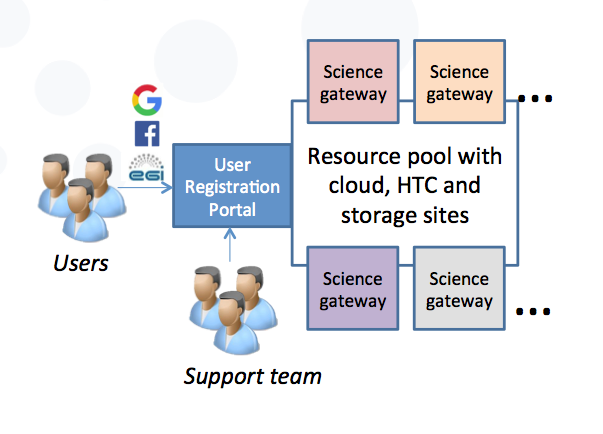 Figure 1 ighlevel architecture of the LTOS platformThe user registration portal is composed by a website (access.egi.eu) which allows users to authenticate using either social credentials or EGI SSO IdP and to provide information about their contacts, institutions, and research topic. The website is the initial user-facing interface for both the end users and the support team who will approve and manage the registrations and requests.The user registration portal has also an interface for the services, such as the science gateways, in the form of an identity provider (IdP) which is used by the science gateways to get user authorization data and attributes. he user interface has been designed and developed specifically for the LTOS use case he IdP interface is using Unity, a pre-existing authentication and authorization management solution using OpenID Connect as standard interface.The catch-all VO is the Virtual Organization (vo.access.egi.eu) under which all the activities of the LTOS users are performed. his VO can be used only by users owning credentials authorized by the LTOS platform.The pre-allocated pool of resources is  , both cloud and HTC, that accepted to enable the vo.access.egi.eu VO on their resources. The services on these sites are configured to recognize the X509 per-user sub-proxies, and handle the credentials according to the LTOS procedures and policies. The Science Gateways (SG) are user interfaces, usually web portals, which provide a set of tools. Since command-line interface may be too complicated for new users, SGs provide a userfriendly web based interface. Integration of Science Gateways with the LTOS platform is needed to consume authorization information from the User registration Portal and to implement the use of the per-user sub proxies through the credential factory. These integration developments have proven to be  in terms of development effort.The X509 credentials factory (or e-token service) is directly contacted by the  to generate a per-user-sub-proxy (PUSP) from a robot certificate. Permission to request robot certificate proxies is granted only to the science gateways integrated in the LTOS platform and only when the user accessing the SG is authorized. The purpose of a per-user sub-proxy (PUSP) is to allow identification of the individual users that operate using a common robot certificate. This is achieved by creating a proxy credential from the robot credential with the proxy certificate containing user-identifying information in its additional proxy CN field. The user-identifying information may be anonymised where only the portal knows the actual mapping.The LTOS platform integrated as X509 credential factory the solution developed by the Italian National Institute of Nuclear Physics (INFN), division of Catania, the e-oke server allows central management  of  robot  certificates  and  provides credential  proxies  to  get seamless and secure access to computing e-Infrastructures, based on local, Grid and  Cloud  middleware  supporting  the  X.509  standard  for  authorization. This solution  additional information during the proxy generation process to allow the identification of the individual users that operate using a robot certificate. This is key for accounting and traceability of the usage of e-Infrastructures.The interaction between the components is described in Figure 2, the steps represented are the following:User registers in the access.egi.eu portal, a user ID is associated to the user and kept in the user database of the portal;The user, once approved, can log into the SG, to access EGI resources;The SG confirms that the user is authorized with the IdP provided by the access.egi.eu portal and retrieves the UID of the user through the IdP interface.The SG generate a PUSP from the credential factory (not in the picture), including the UID information in the sub-proxy, and use it to submit the payloads of the users to HTC or cloud resources in the LTOS pool.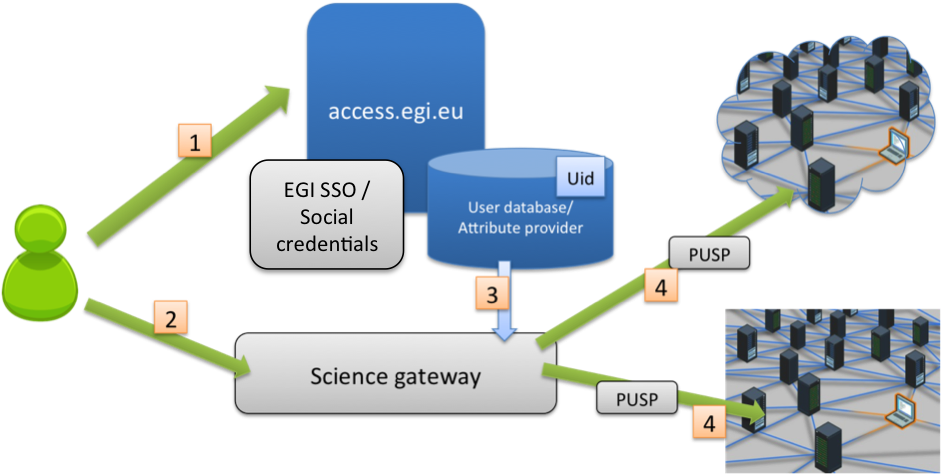 Figure 2, Interactions between the components of the LTOSThe advantages of the centralised user management are as follow:EGI can control centrally the users’ activities Users are associated to a persistent unique identifier which is used in all the services accessed through the platformsers can be quickly suspended in case of a security issueScience Gateways do not have to keep a users database or manage authorization, since these information are hosted centrallyOperational processes and business modelThis section analyses the policies and processed that have been developed to support the LTOS, providing an overview of the non-technical components of the platform. User validation and user managementNew users register in the user management portal (access.egi.eu), as described in the previous sections, providing information about their institution, referee and topic of the research for which they would like to use EGI resources. New users registration required validation, and this is a process that must be performed by either the EGI user community support team, in collaboration with the NGI user support representatives. The process of validation  users who are not eligible, and provides an additional level of assurance to the service providers who enable the LTOS VO trusting EGI in authorizing the right users.The process for validating a user must be limited to the essential steps to reduce any additional overhead  The necessary checks to be implemented are:The user is affiliated to a research institution, or is collaborating with someone affiliated to a research institution.The user has no other active accounts in the LTOS platform.The .The checks that the user support team member will verify are the following:Is the institution reported by the user a research institution, or another legal entity with research purposes?If not, the request will .Has a user with the same name, or with the same email another account on the LTOS platform?In case the users already has another account the new one will not be approved.Has the user registered with an institutional email, and/or has the user provided the link to a contact page on the website of their institution containing the user’s contacts?Using an institutional email, verified during the registration process, and reported on the contacts page usually enough to provide the minimum level of assurance to access the LTOS platform. If a phone number is available on the institution site of the user the user support team will use it for a phone confirmation of the data. If the user suggests a referee in a research institution, this reference must be checked by phone.Has the user previously used the LTOS, has they properly acknowledged EGI and reported results to be associated to their use of EGI services (e.g. publications)?User must provide an explanation for not following this policy, before being approved again.Is the research topic relevant?This step is not a review of the quality of the research, but only checks that the resources devoted to the user will be used for research and non for profit goals. Some simple tagging mechanisms are being implemented in the LTOS in order to make easier to apply filters to the notifications of new registrations sent via email, to make easier for the NGI representatives to filter out all the notifications that are not relevant to their NGIs. The future integration with eduGAIN will streamline the authorization process LTOS platform will be able to automatically retrieve information about the users’ association to the research and education community After an initial period, the  eduGAIN users be automatically approved.Once the user  approved access EGI resources the approved status is valid. Currently the reasons for which a user can be suspended are:The user has used the maximum amount of resources allocated to given userTemporary suspension in order to understand if the allocation of resources is needed, or if the user should join another production VO in EGI. Alternatively, larger amount of resources can be requested through the e-grant tool.The user  approved 12 or more months agoTemporary suspension in order to confirm the validity of the data reported by the users 12 months agoThe user behaviour does not comply with the EGI policiesDepending on the severity of the non-conformity suspension can be permanent.Security policy and AUPThe deployment of the LTOS platform required policy work to support the technical solutions. The existing EGI VO portal policy limits science gateways in the actions that can be performed on behalf of the user with a robot certificate. A LTOS security policy has been developed as part of the activities of the project to define what services integrated with the LTOS are allowed to do on behalf of the user, and what the EGI requirements are. The policy also describes the risk envelope of the LTOS platform, and it suggests what mitigations the resource providers should implement. The main points in the security policy are:User access should be subject to explicit approval. User affiliation must be verified at the moment of the approval, and verified every 13 monthsUser information must be kept in the platform for at least 13 months after the user’s last accessThe resource providers shall accept the risks introduced by supporting the LTOS users, and shall protect the rest of the infrastructure from that additional riskThe security policy also suggests a list of implementation guidelines for the resource providers, to be compliant with the policy and minimize any risk associated to the LTOS to an acceptable level. The security policy allows users of the LTOS to access a set of features that are similar to the capabilities offered to users owning a personal certificate, for example submitting arbitrary binaries. The verification of the user identity, although acceptable, is not as strong as it is performed by a certification authority who releases certificates. This introduces the additional risk that is evaluated in the policy and that should be mitigated by implementing the recommendations. The second policy document produced to support the LTOS activities is the Acceptable Use Policy and Conditions of Use of the EGI Platform for the Long-tail of Science. It is an extension of the general AUP for the EGI users, which implements the specifics requirements and limitations of the platforms from a user’s perspective. Every user is required to accept the AUP during registration in the portal.The main points in the LTOS VO AUP are:The user is authorized to use the EGI resources through the LTOS platform only for the purposes described during the registration.Access is suspended after the usage of resources exceeded the assigned allocation (the same for every user), or the time limits.User must provide appropriate acknowledgement of the EGI support in the outputs of their workContact information must be kept up-to-date in the access.egi.eu portalThe LTOS platform, and the resource providers, are allowed to track user’s activities to be kept confidential and used only for operational and security purposesUser accepts the risk that their access to the LTOS platform can be suspended and is provided without any guaranteeBoth policies have been approved by the EGI bodies and are in production.Business modelIntegration of new services As described in previous sections, the LTOS platform has developed a user registration and management process and associated a pre-allocated pool of resources. The link between the users and the resources are the science gateways or other services that can help users in easily use the resources. The requirements for the science gateways and other services (called SG for simplicity) are the following:The SG must authenticate the users through the LTOS platform, using access.egi.euThe SG must allow the users to act on the EGI resources only if they are authorized in the access.egi.eu portalSG must use the UID provided by access.egi.eu to log user activityIf X.509 credentials are required for some actions or to access other services, the SG must use robot certificates and per-user sub-proxies. The PUSP must contain the UID provided by access.egi.euTo fulfil these requirements the development work for a SG is relatively limited.The SG should implement OpenID Connect authentication, since the unity service releases user information through the OIDC interface. Many portal frameworks already have OIDC plugins that can be used out of the box.The SG should retrieve the X.509 credentials from the credential factory. This can be done as easily as with a HTTPS call through a REST interface. redential factory (token service) can provide robot certificate proxies already in the per-user sub-proxy format (UID is provided by the SG in the REST call, and added as an extension to the X509 proxy), and already with the VO extensions for the LTOS VO.The steps required for the integration on the LTOS side are very simple as well:Authorize the SG to retrieve authentication and authorization information from access.egi.euAdd a link of the list of SG in the pages of access.egi.euThe integration process is tracked through EGI helpdesk tickets by the “Operations” support unit. Before the technical implementation, the operations and the user support team evaluate the new SG in terms of maturity and effectiveness to support LTOS users.Catania Science GatewayThe Catania Science Gateway Framework (CSGF) is an open source toolkit developed by the Italian National Institute for Nuclear Physics (INFN), division of Catania, to build, in a fast and easy way, standard-based web 2.0 Science Gateways to exponentially increase the number of potential users of Distributed Computing Infrastructure (DCIs) worldwide. The framework, originally conceived in the context of the CHAIN project, has been used in the last couple of years to develop Science Gateways for several EU co-funded projects such as: DECIDE, EarthServer, EUMEDGRID-Support, GISELA, DCH-RP, INDICATE and CHAIN-REDS just to name a few.  framework  completely re-engineered in the context of the INDIGO-DataCloud project to include additional and improve its performance. The CSGF based on wellestablished and widely adopted standards,  : SAGA, SAML, OCCI and it is fully compliant with both the EGI.eu VO Portal and User Traceability policies.In more details, user Authentication and Authorization framework is based on the SAML standard for Identity Federations, including Social Networks’ credential providers, while application interfaces are based on the OGF SAGA standard and are thus middleware-independent. In the context of the EGI-Engage project, the CSGF has been further extended developing a new plug-in to support the Authentication schema based on the OpenID Connect protocol.The CSGF allows users to execute applications on the EGI Federated Cloud and HTC resources, through web portals/SGs. The Science Gateways based on CSGF provide users with intuitive web interface to execute applications on the Cloud as jobs and to manage these jobs during their running (check the status and download the output). The SG takes care of starting the VMs on the EGI Federated Cloud, transfer the needed files (e.g. executable, input files, etc.), stop the VMs and download the output in behalf of the user.The LTOS users can exploit the CSGF features to:Execute applications already integrated in one of the existing Science Gateways;Add their applications in one of the existing Science Gateways;Deploy a new Science Gateway.Services under integrationThe following science gateways are in the pipeline for the integration with the LTOS:WS-PGRADEWS-PGRADE is an open source science gateway framework that enables users to access HTC and cloud infrastructures. gUSE is developed by the Laboratory of Parallel and Distributed Systems (LPDS) at Institute for Computer Science and Control (SZTAKI) of the Hungarian Academy of Sciences.WS-PGRADE is a Web portal hosted in a standard portal framework, using the client APIs of gUSE services to turn user requests into sequences of gUSE specific Web service calls. A graph editor component can be downloaded from WS-PGRADE and can be used to define the static skeleton of workflows, while the HTML pages of WS-PGRADE provide interfaces to add content to graphs, to generate complete Grid/Web service applications. The members of gUSE community can access WS-PGRADE via ordinary web browsers. Application developers can access to all the advanced workflow features (graph, abstract workflow, template, application and project) to develop new workflow applications and upload them to the gUSE repository. For scientific end-users WS-PGRADE gives full access to the parameterization and execution of applications downloaded from the gUSE repository.WS-PGRADE is in a very advanced status of integration, at the moment of writing.QCGThe QCG middleware is an integrated system offering advanced job and resource management capabilities to deliver to end-users supercomputer-like performance and structure. By connecting many distributed computing resources together, QCG offers highly efficient mapping, execution and monitoring capabilities for variety of applications, such as parameter sweep, workflows, MPI or hybrid MPI-OpenMP. Thanks to QCG, large-scale applications, multi-scale or complex computing models written in Fortran, C, C++ or Java can be automatically distributed over a network of computing resources with guaranteed QoS. The middleware provides also a set of unique features, such as advance reservation and co-allocation of distributed computing resources.The integration of QCG has started.Assessment of the requirements The LTOS platform needs to evolve  set of SGs  and tools Identify the services that would be needed by potential users of the LTOS is one of the major challenges of this activity. By definition LTOS users are extremely diversenot organized, it is therefore very difficult to identify interlocutors to gather requirements.  Instead, the requirements for the LTOS platform been gathered from the services providers, the NGIs, who have extensive experience in supporting the LTOS users. The questionnaire targeting the NGIs contained few questions about the services that the NGIs consider important for the LTOS users, both general purpose and discipline specific. The survey  NGIs Operations managers and . NGIswho have been more active in the past in structuring the support for the LTOS in their countries, have been addressed directly to discuss their experience. The following sub-sections summarize the .ata managementData services provided by NGIs are at the moment associated with HTC or Cloud computing.   iRODS . iRODS is accessible through the NGI France national catch-all VO, and allows users to manage their data in a virtualised storage, and to manage datasets, apply access control and implement rules for replication and high availability of the data. iRODS provides native GUI. Computing servicesHTC ComputingThe majority of the user support teams highlighted the importance of providing easy to access generic computing services. LTOS users often are interested in computing capacity to run their own scientific code, using their submission frameworks (e.g. scripts) which they were using on local computing resources until they needed to scale up the available capacity and applied for resources in EGI.  To achieve this result, users could be given either access to a command-line interface or to a generic user interface using username/password-like credentials. NGI France has been providing DIRAC for their long tail of science users, with good feedbacks. DIRAC is a workload management system with pilot jobs introduced by the DIRAC project is now widely used by various communities as main tool for computing task submission. Through the web interface of DIRAC users can submit one or multiple computing tasks, monitor their status and retrieve outputs.  DIRAC offers also command-line clients.Other NGIs, such as NGI CZ, allow users to access with username/password machines where batch submission is enabled to the local clusters. Cloud computingBased on the answers provided to the survey, LTOS users are using GUI to manage cloud resources. Users are both accessing directly the site cloud management framework GUI, for example Open Nebula, or using a cloud broker to use resources from multiple sites. NGI France reports the use of slipstream, a cloud broker, to allow LTOS users to instantiate virtual machines across multiple cloud sites. In terms of virtual machines images, users have access to general-purpose virtual machine images, where they can install their applications and use the virtual machine, or multiple virtual machines, to run it. Disciplinespecific servicesNone of the NGIs reported to provide discipline-specific or specialized tools to their LTOS users. Although NGI CZ reported that they are supporting their users with pre-installed software, such as R, or Matlab. In particular commercial software are highly appreciated by the users, who cannot access to licenses locally. on-commercial software (R, for example) can be integrated and made available also at EGI level It is  available in the Catania SG, it could be used by users through virtual machines with pre-installed software.the experience of the NGIs supporting their national LTOS usershe following priorities  identified for the of new services .Direct access to HTC computing. This is the highest priority based on the use cases listed by the NGIs through the survey. HTC computing is the most service in EGI, and therefore it is the service for which the pool of resources could be expanded more easily, having more resource providers who could potentially contribute to it.The Catania SG, WS-PGRADE and QCG can all use HTC resources, but the requirements suggest that simpler access modes are . In the context of the EGI LTOS platform, command line access is not possible – at the moment – since users should not be allowed to manipulate the X509 credentials generated by the token server. DIRAC is a workload management system can support basic job submission, and its integration can improve the experience of the users. At the moment of writing EGI is evaluating with the DIRAC team the feasibility of technical integration as described in section 3.4. echnical developments .Direct access to cloud computingo cloud access from the LTOS platform, but extensions planned for the science gateways will enable this type of resource as well. Slipstream broker could be one solution to be adopted to allow users to span multiple sites with the VMs instantiations. Slipstream is being evaluated with the federated cloud with other EGI-related activities, with particular focus on the support for the federating interfaces promoted by the EGI federated cloud. Based on the results of the testing, and the feasibility of the technical integration of slipstream, EGI will evaluate the offering of cloud resources to the LTOS through this tool.StorageiRODS is the solution offered by NGI France, and it seems to satisfy the needs of the LTOS users.  ConclusionsThe current status of the platform itself is near to be  the missing step forward is the integration of more SGs, in order to offer to the LTOS users a attractive catalogue of services. What is missing is a simple interface to submit computational tasks, and instantiate virtual machines, this is only partially provided by the SG currently integrated. There are open actions to complete the full integration of the LTOS platform in the EGI production infrastructure, for examples the integration of the LTOS portal with the monitoring infrastructure, the definition of OLA and SLA supporting the service. These actions are already scheduled to be completed in the coming month.  The technical review of the document, described in M5.1, highlighted some technical issues. The most urgent issues require small developments to be implemented, and the development timeline of such requirements is being defined at the moment of writing. Even though the platform has been already reviewed several times within the EGI community, and many improvements have been already planned, once the number of user will get to a minimum critical mass, another study or ergonomic review of the tool should be planned. With real users registered in the portal, a feedback-based review will be possible, and this is critical to identify if any gaps are still missing to be filled to reach the ‘zero barriers’ goal. DateActivitySA1Lead PartnerEGI.euDocument StatusDRAFTDocument Linkhttps://documents.egi.eu/document/2671 NamePartner/ActivityDateFrom:Peter SolagnaEGI.eu/SA1Moderated by:Reviewed byTiziana FerrariKostas KoumantarosEGI.eu/NA1, GRNET/JRA103-03-2016Approved by:IssueDateCommentAuthor/Partnerv.1......v.nKey PartnersCyfronet for hosting, operating and developing the platformIndividual sites participating to make resources available for access by customersNGI NILs, who validate the request from the usersKey ActivitiesCustomer validation ands support to ensure fulfilment of policies and terms of referenceEstablishing and ensuring applicable service management processesOperation and maintenance of the platformPromotion through communication team as well as UCSTValue PropositionAn easy-to-use platform for individual researchers and small research teams researchers to access compute, storage and application services and perform compute and data-intensive simulations on large, distributed networks of Customer RelationshipsMinimum individual interaction mainly during verification processMinimum individual supportMajority should be automatizedKnowledge of the long tail of science is fed through established relationships with large research groupsCustomer SegmentsIndividual researchers and small research groups who aren’t able to contribute resources to the infrastructure but still require services to perform complex research activitiesKey PartnersCyfronet for hosting, operating and developing the platformIndividual sites participating to make resources available for access by customersNGI NILs, who validate the request from the usersKey Resourcesdedicated to the activity made available through the participating sitesHuman effort for development/operation of the platform as well as verification of usersValue PropositionAn easy-to-use platform for individual researchers and small research teams researchers to access compute, storage and application services and perform compute and data-intensive simulations on large, distributed networks of ChannelsThe long tail cannot be handled on an individual basis, but through available and promoted online platform. This will mainly be done through the LTOS Portal and eventual EGI Marketplace.The EGI.eu Comms and UCST team will be the main sources of dissemination support.Customer SegmentsIndividual researchers and small research groups who aren’t able to contribute resources to the infrastructure but still require services to perform complex research activitiesCost StructureAt least 1000 CPU dedicated to the activity made available through the participating sites~PM for development/operation of the platform~PM per year for verification of usersDevelopment support through EGI-Engage project; future funding will be done through bidding process once added officially in EGI Service CatalogueCost StructureAt least 1000 CPU dedicated to the activity made available through the participating sites~PM for development/operation of the platform~PM per year for verification of usersDevelopment support through EGI-Engage project; future funding will be done through bidding process once added officially in EGI Service CatalogueRevenue StreamsIndirect: all users through the LTS will access the services/resources free of charge; however, is part of the sales strategy to get an increased number of customers using EGI, which can move to other revenue generating models as usage increases.For operation, maintenance and development of the platform will depend on whether the platform because a core service and is supported through the participant fees with shared costs through the bidding process.Co-funding will also be sought through future projects where individual users or small research groups need to test, access resources in a federated environment.Revenue StreamsIndirect: all users through the LTS will access the services/resources free of charge; however, is part of the sales strategy to get an increased number of customers using EGI, which can move to other revenue generating models as usage increases.For operation, maintenance and development of the platform will depend on whether the platform because a core service and is supported through the participant fees with shared costs through the bidding process.Co-funding will also be sought through future projects where individual users or small research groups need to test, access resources in a federated environment.Revenue StreamsIndirect: all users through the LTS will access the services/resources free of charge; however, is part of the sales strategy to get an increased number of customers using EGI, which can move to other revenue generating models as usage increases.For operation, maintenance and development of the platform will depend on whether the platform because a core service and is supported through the participant fees with shared costs through the bidding process.Co-funding will also be sought through future projects where individual users or small research groups need to test, access resources in a federated environment.